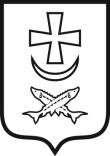 Азовская городская думаСЕДЬМОГО созыварешение27.09.2023                                               №  227О досрочном прекращении полномочий депутата Азовской городской Думы седьмого созыва Бурыки Д.В.В соответствии с пунктом 2 части 10 статьи 40 Федерального закона от 06.10.2003 № 131-ФЗ «Об общих принципах организации местного самоуправления в Российской Федерации», пунктом 2 части 14 статьи 41 Устава муниципального образования «Город Азов», на основании письменного заявления Бурыки Д.В. от 13.09.2023,Азовская городская ДумаРЕШИЛА:1. Считать полномочия депутата Азовской городской Думы седьмого созыва по одномандатному избирательному округу № 6 Бурыки Дениса Васильевича, досрочно прекращенными с 15 сентября 2023 года в связи с отставкой по собственному желанию.2. Настоящее решение вступает в силу со дня принятия и подлежит официальному опубликованию.Председатель городской Думы -глава города Азова  				                                    Е.В. КарасевВерноНачальник организационно-контрольного отделаАзовской городской Думы							Н. В. ГоловинаРешение вносит: Председатель городской Думы - глава города Азова 